Srpen v Domově důchodců Lipová Stává se již tradicí, že jednu srpnovou mši máme spojenou s koncertem mladých brněnských hudebníků. Tak tomu bylo i letos. 11.8.2020 sloužil v našem domově mši p. arciděkan Pavel Procházka. Hudebníci z Brna k nám opět zavítali zahrát a zazpívat náboženské písně. Hudební doprovod zajistili na klarinet, housle a violu. Moc jsme se na jejich návštěvu těšili. Děkujeme p. arciděkanovi Pavlovi Procházkovi za zprostředkování koncertu.V polovině srpna jsme si udělali výlet na Státní zámek Zákupy. Tento zámek jsme navštívili již před lety, tak nás zajímalo, co je zde nového. Smutnou zprávou pro nás bylo, že medvěd Medoušek, který byl chován na zámeckém nádvoří v příkopu, 19. prosince 2019 bohužel zemřel. Šestadvacetiletý medvěd strávil v Zákupech téměř celý život. Nového medvídka zatím na zámku nemají. V kapli jsou, nezvykle za oltářem, ukryty varhany, na které nám pan průvodce osobně zahrál. Prohlídka zámku byla moc hezká. Potom jsme se občerstvili v zámecké kavárně. Na nádvoří zámku zrovna ten den probíhalo odhalení skleněné fontány, ale bohužel až v odpoledních hodinách. U zámku jsou také krásné zahrady, které jsme si prohlédli. Výlet se nám vydařil a určitě zase někdy někam vyrazíme.Mgr. Mirka Hoštičková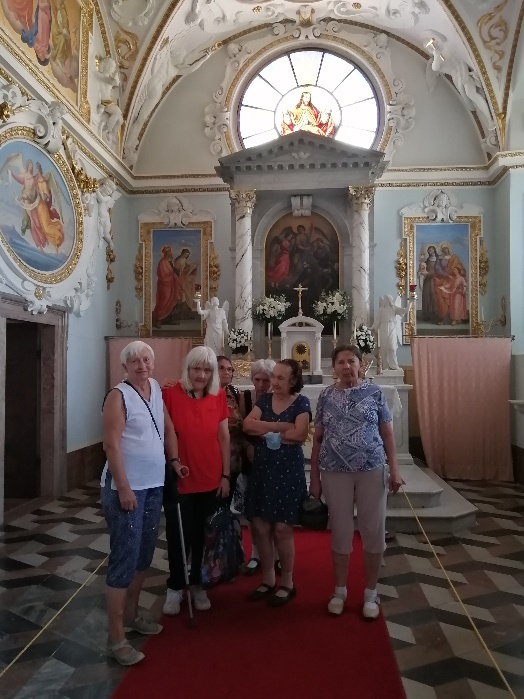 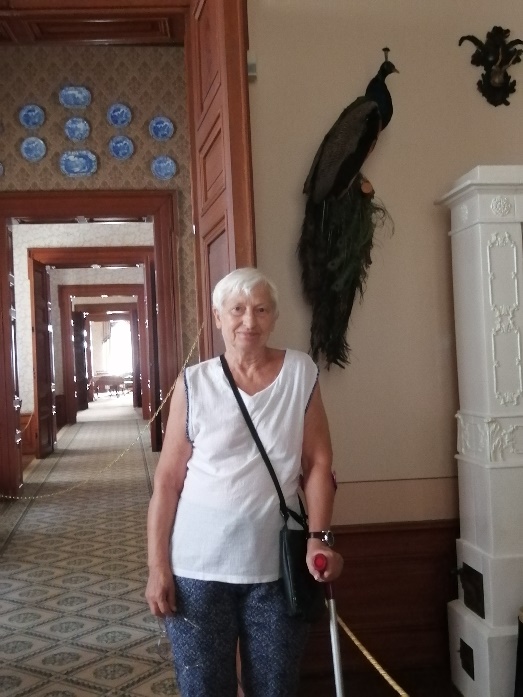 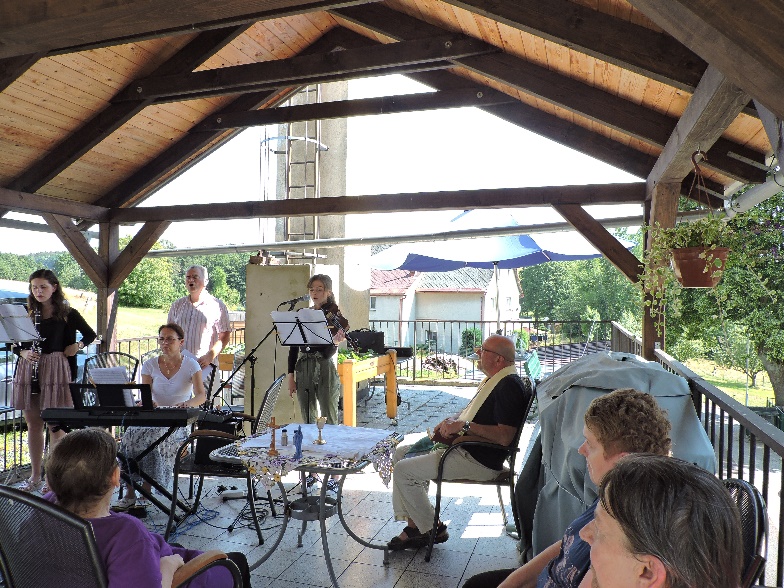 